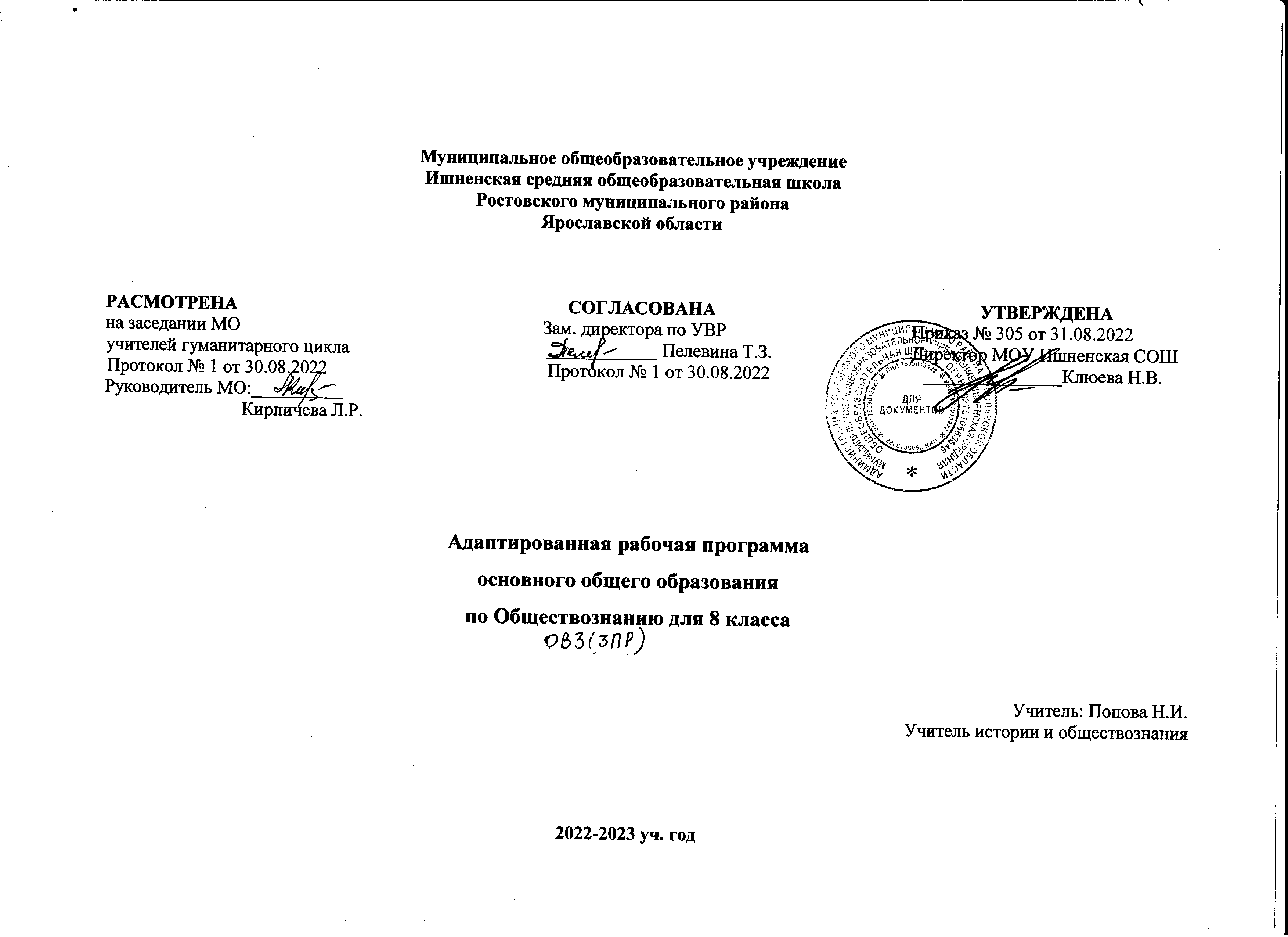 Пояснительная запискаНастоящая адаптированная рабочая программа для детей с ограниченными возможностями здоровья определяет цели и содержание образовательного процесса, используемые педагогические технологии, регламентирует организацию образовательного процесса детей с ограниченными возможностями здоровья (далее – ОВЗ). В ней учитываются особенности психофизического развития, индивидуальных возможностей обучающихся с ОВЗ, обеспечивается коррекция нарушения развития и социальная адаптация.Адаптированная рабочая программа составлена на основе следующих нормативных документов:Конституция Российской Федерации.Федеральный закон «Об образовании в Российской Федерации» от 29 декабря 2012 г. № 273-ФЗ;ФГОС ООО. Приказ Министерства образования и науки Российской Федерации от «17» декабря 2010 г. № 1897.Указ Президента Российской Федерации «О национальных целях развития Российской Федерации на период до 2030 года» от 21 июля 2020 г. № 474;Приказа Минпросвещения России от 31.05.2021 № 287 (ред. от 18.07.2022) "Об утверждении федерального государственного образовательного стандарта основного общего образования"; Приказ Министерства просвещения РФ № 254 от 20 мая 2020 года «Об утверждении федерального перечня учебников, допущенных к использованию при реализации имеющих государственную аккредитацию образовательных программ начального общего, основного общего, среднего общего образования организациями, осуществляющими образовательную деятельность;Распоряжение Правительства Российской Федерации от 29 мая 2015 г. N 996-р "Стратегия развития воспитания в Российской Федерации на период до 2025 года";Методическое письмо о преподавании учебного предмета «Обществознание» в образовательных организациях Ярославской области в 2022/2023 учебном году ГОАУ ИРО;ООП ООО МОУ Ишненская СОШ (утв. приказом директора № 15а д/о от 15.01.21 г);Учебный план МОУ Ишненская СОШ (утв. приказом директора № 307 от 31.08.22);Календарный учебный график МОУ Ишненская СОШ (утв. приказом директора № 308 от от 31.08.22);Положение о рабочей программе по ФГО ООО (утв. приказом директора № 243 о/д от 27.08.21 г).Адаптированная рабочая программа адресована учащимся 8 классов с ОВЗ, а именно учащимся с задержкой психического развития (далее - ЗПР).Основными принципами государственной политики и правового регулирования отношений в сфере образования являются обеспечение права каждого на образование, недопустимость дискриминации в сфере образования; гуманистический характер образования, адаптивность системы образования  к  уровню  подготовки,  особенностям  развития, способностям  и  интересам  человека.  Федеральный закон от 29.12.2012 № 273-ФЗ «Об образовании в Российской  Федерации»  (далее  - Закон  №  273-ФЗ)  отдает  приоритет инклюзивному образованию лиц с ограниченными возможностями здоровья. Под инклюзивным образованием, согласно п. 27 ст. 2 Закона № 273-ФЗ, понимается обеспечение равного доступа к образованию для всех обучающихся с учетом разнообразия особых образовательных потребностей и индивидуальных возможностей. Программа обеспечивает соблюдение гарантированных законодательством прав родителей (законных представителей) детей с ограниченными  возможностями здоровья, ЗПР  выбирать  формы  получения  детьми  образования,  образовательные учреждения, защищать  законные права  и  интересы детей. Дети с ЗПР испытывают стойкие затруднения в обучении, хотя они не имеют ярко выраженных сенсорных отклонений, грубых нарушений интеллектуального и речевого развития. Трудности обучения таких детей обусловлены не только социальными факторами или педагогической запущенностью, но и определенными изменениями функционального состояния мозга, вследствие соматической ослабленности или негрубой церебрально-органической дисфункции, приводящие к замедлению темпа развития. Своеобразие психической деятельности учащихся, на которых рассчитана программа, характеризуется тем, что они имеют:- низкий уровень познавательной активности, вследствие чего эти дети овладевают гораздо меньшим объемом знаний и представлений об окружающем мире, чем их нормально развивающиеся сверстники;- усвоение знаний носит пассивный характер, знания с трудом актуализируются;- слабый уровень развития познавательной сферы (внимания, памяти, мышления, речи, интересов) и эмоциональной сферы.Дети с ЗПР обладают возможностью интеллектуального развития, но замедленным темпом психических процессов, высокой истощаемостью, трудностью в усваивании знаний: психическое недоразвитие, задержка психического развития, поврежденное психическое развитие, дифицитарное развитие, искаженное развитие (РАД, СДВГ).Общими проблемами у обучающихся с ЗПР являются замедленное, непоследовательное восприятие, отставание словесно-логического мышления. Им сложно анализировать и обобщать. В результате страдает речь, лишенная ясности и логики. При обучении учитываются их физиологически обусловленная утомляемость, частая смена активности и пассивности. Вместе с тем, дети с ЗПР имеют потенциальные возможности. Однако, эти возможности реализуются в условиях, когда познавательная деятельность учащихся специально стимулируется.            Важными коррекционными задачами курса Обществознание в школе для детей с ЗПР являются развитие у учащихся основных мыслительных операций (анализ, синтез, сравнение, обобщение), нормализация взаимосвязи их деятельности с речью, формирование приемов умственной работы: анализ исходных данных, планирование материала, осуществление поэтапного и итогового самоконтроля. Большое значение придается умению рассказать о выполненной работе с правильным употреблением соответствующей терминологии и установлением логических связей в излагаемом материале. При подготовке к урокам нужно максимально использовать межпредметные связи, так как дети с ЗПР особенно нуждаются в преподнесении одного и того же учебного материала в различных аспектах, в его варьировании, в неоднократном повторении и закреплении полученных знаний и практических умений.Учет особенностей детей с ЗПР требует, чтобы при изучении нового материала обязательно происходило многократное его повторение:1) подробное объяснение нового материала;2) беглое повторение с выделением главных понятий;3) осуществление обратной связи - ответы учеников на вопросы, работа по плану и т.п.Для эффективного усвоения учащимися с ЗПР учебного материала по обществознанию в программу внесены следующие изменения: ряд тем излагаются в виде обзора с акцентом на наиболее значимых выводах (требования к знаниям учащихся в данном случае могут быть ограниченны); часть материала изучается в ознакомительном плане (знания по такому учебному материалу не включаются в контрольные работы); некоторые наиболее сложные вопросы исключены из рассмотрения. В последнем случае учитель может проводить отбор материала самостоятельно в зависимости от уровня подготовки класса; некоторые сложные вопросы могут быть вынесены на факультативные занятия. Уменьшен материал, предназначенный для обобщения тем. В адаптированной рабочей программе упрощено задание на дом, в связи с особенностями развития детей с ЗПР. Все остальное скорректировано таким образом, чтобы не нарушить содержание и осветить главные темы настоящей программы. Адаптированная рабочая программа предусматривает индивидуальную, групповую, фронтальную деятельность обучающихся через информационную, проектную, дискуссионную деятельность. Учтены различные формы урока: изложение нового материала самим учителем, комбинированные уроки, практические работы, дискуссии, решения познавательных и проблемных задач.Виды коррекционной деятельности на уроке:Увеличение времени на выполнение работыСоставление плана ответаИспользование наглядных пособий (схем, таблиц) при ответеСтимуляция ответов со стороны учащихсяДеление заданий на отдельные частиРациональная система заданийПроговаривание, комментирование, систематическое повторение материалаИспользование карточек, таблиц, алгоритмов ответов, схем и т.д.Согласование объёма домашнего задания.Цели:достижение обучающимися результатов освоения ООП ООО в соответствии с требованиями ФГОС ООО и ООП ООО МОУ Ишненской СОШ;развитие личности в ответственный период социального взросления человека (11-15 лет), ее познавательных интересов, критического мышления в процессе восприятия социальной (в том числе экономической и правовой) информации и определения собственной позиции; нравственной и правовой культуры, экономического образа мышления, способности к самоопределению и самореализации;воспитание общероссийской идентичности, гражданской ответственности, уважения к социальным нормам; приверженности гуманистическим и демократическим ценностям закрепленным в Конституции Российской Федерации;освоение на уровне функциональной грамотности системы знаний, необходимых для социальной адаптации: об обществе; основных социальных ролях; позитивно оцениваемых обществом качествах личности, позволяющих успешно взаимодействовать в социальной  среде, сферах человеческой деятельности; способах регулирования общественных отношений, механизмах реализации и защиты прав человека и гражданина;овладение умениями познавательной, коммуникативной, практической деятельности в основных характерных для подросткового возраста социальных ролях;формирование опыта применения полученных знаний для решения типичных задач в области социальных отношений; экономической и гражданско-общественной деятельности, межличностных отношениях; отношениях между людьми различных национальностей и вероисповеданий; самостоятельной познавательной деятельности; правоотношениях; семейно-бытовых отношениях.  Задачи:формировать умение сознательно организовывать свою познавательную деятельность (от постановки цели до получения и оценки результата);формировать умение выполнять познавательные и практические задания, в том числе с использованием проектной деятельности и на уроках и в доступной социальной практике;формировать умение переводить информацию из одной знаковой системы в другую из текста в таблицу, из аудиовизуального ряда в текст и др.;   формировать умение объяснять изученные положения на конкретных примерах;формировать собственное отношение к явлениям современной жизни, умение формулировать свою точку зрения.  Рабочая программа предусматривает индивидуальную, групповую, фронтальную деятельность обучающихся через информационную, проектную, дискуссионную деятельность. Учтены различные формы урока: изложение нового материала самим учителем, комбинированные уроки с элементами практических работ, дискуссии, решения познавательных и проблемных задач. Не менее важным элементом содержания учебного предмета обществознания является опыт познавательной и практической деятельности, включающий работу с адаптированными источниками социальной информации; решение познавательных и практических задач, отражающих типичные социальные ситуации. Практическая направленность воплощена в ориентации обществоведческого образования на подготовку к сознательному выполнению типичных социальных ролей (семьянина, труженика, собственника, потребителя, гражданина, учащегося).  При изучении материала реализуются межпредметные связи с курсом истории и другими учебными дисциплинами.Данная программа составлена для реализации курса «Обществознание» в 8 классе, который разработан в логике воспитания общероссийской идентичности, гражданской ответственности, уважения к социальным нормам; приверженности гуманистическим и демократическим ценностям, закрепленным в Конституции Российской Федерации;Ключевая идея курса заключается в том, чтобы создать условия для полноценного выполнения выпускником типичных для подростка социальных ролей, общей ориентации в актуальных общественных событиях и процессах. Специфика курса обществознания требует особой организации учебой деятельности школьников в форме: комбинированный урок, беседа, групповое проектирование.Обществоведческое образование играет важную роль, как в практической, так и в духовной жизни общества. Практическая сторона обществоведческого образования связана с формированием универсальных способов деятельности, духовная – с формированием личностной гражданской точки зрения на общественно-политические процессы в обществе. Практическая полезность обществознания обусловлена тем, что приобретается опыт применения полученных знаний для решения типичных задач в области социальных отношений; экономической и гражданско-общественной деятельности; межличностных отношениях; отношениях между людьми различных национальностей и вероисповеданий; самостоятельной познавательной деятельности; правоотношениях; семейно-бытовых отношениях. Без базовой обществоведческой подготовки невозможно стать образованным человеком, так как воспитание общероссийской идентичности, гражданской ответственности, уважения к социальным нормам; приверженности гуманистическим и демократическим ценностям, закрепленным в Конституции Российской Федерации, возможно только на уроках обществознания. Обучение обществознанию дает возможность развивать у учащихся способности понимать историческую обусловленность явлений и процессов современного мира, определять собственную позицию по отношению к окружающей реальности, соотносить свои взгляды и принципы с исторически возникшими мировоззренческими системами. Обществоведческое образование вносит свой вклад в формирование у учащегося гражданские и патриотические качества, чувство сопричастности истории и настоящему своей страны. Количество часов по учебному плану: всего 34 учебных часа в год; 1 час в неделю.Особенности класса: общеобразовательный.Сроки реализации программы: 2022-2023 учебный год. Краткое содержание курса.Вводный урок (1ч).Обществознание. Науки, изучающие общество.Тема 1. Личность и общество. Понятие    общества. Основные сферы общественной жизни. Взаимосвязь     сфер общественной жизни.Природа как основа возникновения и жизнедеятельности человека и общества. Экологические проблемы..  Современные подходы к типологии обществ.    Доиндустриальное, индустриальное и постиндустриальное   общества. Человечество в  XXI в.Глобализация. Терроризм.Основные      закономерности     развития общества. Закон неравномерности    развития народов и наций мира.  Социальный    прогресс.    Реформа и революция.Личность.  Индивидуальность.     Человек. Что оказывает влияние на человеческую личность. Социализация: содержание   и   стадии процесса.     Воспитание и социализация, сходство и различие. Воспитание в семье.Тема 2.  Сфера духовной культуры. Сфера духовной жизни и её особенности. Культура личности и общества. Тенденции развития культуры в современной России.Мораль. Основные ценности и нормы морали. Гуманизм. Патриотизм и гражданственность. Добро и зло. Критерии морального поведения. Долг. Совесть. Объективные обязанности и моральная ответственность. Долг общественный и долг моральный. Моральный выбор. Свобода и ответственность.Моральные знания и практическое поведение человека. Критический анализ собственных поступков и помыслов.Значимость образования в условиях информатизационного общества. Основные элементы системы образования в РФ. Непрерывность образования. Самообразование.Наука, её значение  в жизни современного общества. Нравственные принципы труда современного учёного. Возрастание роли научных исследований в современном мире.Религия- одна из форм культуры. Религиозные объединения и организации, их роль в жизни современного общества. Свобода совести.Тема 3.Социальная сфера.Социальная структура общества. Социальная мобильность. Большие и малые социальные группы. Формальные и неформальные группы.Социальный конфликт, пути его разрешения.Строение общества. Социальный   статус и социальная роль, их взаимосвязь. Социальная группа. Отношения между поколениями.Этнические группы. Межнациональные отношения. Отношение к историческому прошлому, традициям, обычаям народа. Взаимодействие людей в многонациональном и многоконфессиональном обществе.Отклоняющееся поведение. Опасность наркомании и алкоголизма для человека и общества. Социальная значимость здорового образа жизни.Тема 4.Экономика. Что   такое   экономическая наука. Структура экономики.  Основные виды ресурсов   экономики. Экономический выбор. Экономические блага. Альтернативная стоимость.  Основные вопросы экономики. Функции экономической системы. Модели экономических систем.Собственность. Право собственности. Формы собственности. Защита прав собственности.  Рынок, рыночный механизм регулирования экономики. Спрос и предложение. Рыночное равновесие. Спрос и предложение как факторы рыночной экономики. Роль маркетинга   в   рыночной экономике.   Цена   как регулятор   спроса   и предложения.Производство. Товары и услуги. Факторы производства. Разделение труда и специализация.Содержание и функции     предпринимательства. Предприниматель: экономический   статус, поведение. Функции.  Цели фирмы, её организационно-правовые формы.      Малый бизнес и его роль в экономике.Экономические цели и функции государства. Государственный бюджет. Налоги, уплачиваемые гражданами.Распределение. Неравенство доходов. Перераспределение доходов. Экономические меры социальной поддержки населения.Потребление. Семейное потребление. Страховые услуги, предоставляемые гражданам. Экономические основы защиты прав потребителя.Реальные и номинальные доходы. Инфляция. Банковские услуги, предоставляемые гражданам. Потребительский кредит.Безработица. Причины безработицы. Экономические и социальные последствия безработицы. Роль государства в обеспечении занятости.Обмен. Мировое хозяйство. Международная торговля. Обменные курсы валют. Внешнеторговая политика.                                  	Итоговое повторение. 1 часПланируемые результаты изучения учебного предметаВведение Обучаемый научится:работать с новым учебником;работать с новыми  учебными пособиями.Обучаемый получит возможность научиться:оценивать предложенный учебный материал; планировать перспективу совершенствования личных умений и навыков в процессе учебной деятельности в течение учебного года.Личность и общество Обучаемый научится:ориентироваться в основных понятиях раздела;устанавливать соответствие между сферами жизни общества и их содержанием;анализировать ступени развития общества, формы его преобразований;выявлять и сравнивать признаки, характеризующие человека как индивида, индивидуальность, личность;исследовать несложные практические ситуации, в которых проявляются различные качества личности.Обучаемый получит возможность научиться:иллюстрировать формы преобразования общества историческими и литературными примерами;конкретизировать на примерах влияние природных условий на людей;формулировать собственную позицию, дискутировать на предложенные темы.Сфера духовной культуры Обучаемый научится:определять сущность характеристики понятия «культура», выделять нравственный аспект поведения;различать и описывать явления духовной культуры;находить и извлекать социальную информацию о достижениях и проблемах культуры из дополнительных источников;характеризовать духовные ценности Отечества;соотносить поступки и события с принятыми в обществе этическими принципами.Обучаемый получит возможность научиться:использовать различные источники информации для характеристики процессов, происходящих в культурной жизни страны;воспринимать необходимость  нравственного саморазвития как обязательный фактор для становления полноценной личности гражданина России;выражать свое отношение к тенденциям в культурном развитии личности и общества.Экономика Обучаемый научится:раскрывать смысл основных  понятий раздела;описывать, различать, сопоставлять виды экономических систем и способы координации хозяйственной жизни, которые им соответствуют;анализировать несложные статистические данные, отражающие экономические явления и процессы; получать социальную информацию об экономической жизни общества из адаптированных источников различного типа;формулировать и аргументировать собственные суждения, касающиеся отдельных вопросов экономической жизни и опирающиеся на обществоведческие знания и личный социальный опыт.Обучаемый получит возможность научиться:• оценивать тенденции экономических изменений в нашем обществе;• анализировать с опорой на полученные знания несложную экономическую информацию, получаемую из неадаптированных источников;• выполнять несложные практические задания, основанные на ситуациях, связанных с описанием состояния российской экономики.Социальная сфера Обучаемый научится:• описывать социальную структуру в обществах разного типа, характеризовать основные социальные группы современного общества; на основе приведённых данных распознавать основные социальные общности и группы;• характеризовать основные социальные группы российского общества, распознавать их сущностные признаки;• характеризовать ведущие направления социальной политики российского государства;• использовать социальную информацию, представленную совокупностью статистических данных, отражающих социальный состав и социальную динамику общества;• проводить несложные социологические исследования.Обучаемый получит возможность научиться:• ориентироваться в потоке информации, относящейся к вопросам социальной структуры и социальных отношений в современном обществе;• адекватно понимать информацию, относящуюся к социальной сфере общества, получаемую из различных источников; ориентироваться в социальных ролях и межличностных отношениях.Оценка результатов освоения ООП ООО курса математики проводится в соответствии с разделом «Система оценки» ООП ООО и «Положением о системе оценивания ОУ» и предусматривает проведение промежуточной аттестации в соответствии с учебным планом.Учебно - методическое обеспечениеОбществознание 8 класс: учебник для общеобразовательных организаций под редакцией Л.Н. Боголюбова. 5-е издание. М.: Просвещение, 2017. 255 с.Обществознание. Рабочие программы. Предметная линия учебников под редакцией Л.Н.Боголюбова. 5-9 классы: учеб.пособие для общеобразоват. учреждений / [Л.Н.Боголюбов, Н.И.Городецкая, Л.Ф.Иванова и др.].- 4-е изд. М.: Просвещение, 2016. 63 с.Тематическое планирование.Поурочное планирование Список литературы.Для учащихся:1.Баранов П.А. Обществознание: Полный справочник для подготовки к ОГЭ: 9 класс. – М.: АСТ: Астрель, 2018. – 282 с. 2.Лазебникова А.Ю. Обществознание. Основной государственный экзамен. Типовые тестовые задания -М.: Издательство «Экзамен», 2017.- 143 с.3.Никитин А.Ф. Большой школьный словарь: Обществознание, экономика, право / А.Ф. Никитин. – М.: АСТ-ПРЕСС ШКОЛА, 2006. – 400 с. 4.Никитин А. Ф. Школьный юридический словарь: около 800 терминов и понятий. – М.: Дрофа, 2008.- 224 с. Для учителя:1. Клименко А. В. Обществознание: учеб, пособие для школьников ст. кл. и поступающих в вузы / А. В. Клименко, В. В. Румынина. - 5-е изд., дораб. - М.: Дрофа, 2005. - 507, [5] с.2.Лазебникова А.Ю. Обществознание. Основной государственный экзамен. Типовые тестовые задания -М.:Издательства «Экзамен», 2017.- 143 с.3. Котова О.А., Лискова Т.Е. Методические рекомендации по оцениванию выполнения заданий ОГЭ с развернутым ответом.- Москва, 2016 г.4. Иванова Л.Ф. Обществознание. Поурочные разработки. 8 класс.- М: Просвещение, 2012.Цифровые образовательные ресурсы:http://www.rsnet.ru/ — Официальная Россия (сервер органов государственной властиРоссийской Федерации).http://www.president.kremlin.ru/ — Президент Российской Федерации.http://www.rsnet.ru/ — Судебная власть Российской Федерации.http://www.jurizdat.ru/editions/official/lcrf — Собрание законодательства РФ.http://www.socionet.ru — Соционет: информационное пространство по общественнымнаукам.http://www.ifap.ru — Программа ЮНЕСКО «Информация для всех» в России.http: //www.gks.ru — Федеральная служба государственной статистики: базы данных,статистическая информация.http://www.alleng.ru/edu/social2.htm — Образовательные ресурсы Интернета —обществознание.http://www.subscribe.ru/catalog/economics.education.eidos6social — Обществознание вшколе (дистанционное обучение).http://www.fom.ru — Фонд общественного мнения (социологические исследования).http://www.ecsocman.edu.ru — Экономика. Социология. Менеджмент. Федеральныйобразовательный портал.http://www.ug.ru/ug_pril/gv_index.html — Граждановедение. Приложение к «Учительскойгазете».http://www.be.economicus.ru — Основы экономики. Вводныйкурс.hup://www.cebe.sib.ru — Центр экономического и бизнес-образования: в помощь учителю.http://www.mba-start.ru/ — Бизнес-образование без границ.http://www.businessvoc.ru — Бизнес-словарь.http://www.hpo.opg — Права человека в России.http://www.uznay-prezidenta.ru — Президент России — гражданам школьного возраста.http://www.mshr-ngo.ru — Московская школа прав человека.http://www.ombudsman.gov.ru — Уполномоченный по правам человека в РоссийскойФедерации: официальный сайт.http://www.pedagog-club.narod.ru/declaration2001.htm — Декларация прав школьника.nttp://www.school-sector.relarn.ru/prava/ — Права и дети в Интернете.http://www.chelt.ru — журнал «Человек и труд».http://www.orags.narod.ru/manuals/Pfil_Nik/23.htm — Духовная жизнь общества.http: //www, countries. ru /library, htm — Библиотека по культурологии.http://www.russianculture.ru/ — Культура России.http://www.fw.ru — Фонд «Мир семьи» (демография, семейная политика).http: //www.glossary.ru/ — Глоссарий по социальным наукам.http://www.ihtik.libru/encycl/index.html — Энциклопедии, словари, справочники.№ темы                          Название темыКол-во часовРеализация воспитательного потенциала уроковЦОРВведение1Демонстрация учащимся примеров ответственного, гражданского поведения, восприятие ценностей через подбор соответствующих текстов для чтения, задач для решения, проблемных ситуаций для обсуждения в классе, анализ поступков людей, комментарии к происходящим политическим, правовым ситуациям;Применение на уроке интерактивных форм работы учащихся: интеллектуальных игр, стимулирующих познавательную мотивацию школьников ( применение брейн-ринга, игра-провокация, игра-эксперимент, игра-демонстрация,  игра-состязание,); дискуссий, которые дают учащимся возможность приобрести опыт ведения конструктивного диалога в атмосфере интеллектуальных переживаний, столкновений различных взглядов и мнений, поиска истины и возможных путей решения задачи или проблемы, творчества учителя и учащихся; групповой работы или работы в парах, с целью обучения командной работе и взаимодействию с другими детьми, постановки общей цели, для достижения которой каждый должен внести индивидуальный вклад,  распределению ролей,  рефлексией вклада каждого в общий результат.Глава I.Личность и общество5Демонстрация учащимся примеров ответственного, гражданского поведения, восприятие ценностей через подбор соответствующих текстов для чтения, задач для решения, проблемных ситуаций для обсуждения в классе, анализ поступков людей, комментарии к происходящим политическим, правовым ситуациям;Применение на уроке интерактивных форм работы учащихся: интеллектуальных игр, стимулирующих познавательную мотивацию школьников ( применение брейн-ринга, игра-провокация, игра-эксперимент, игра-демонстрация,  игра-состязание,); дискуссий, которые дают учащимся возможность приобрести опыт ведения конструктивного диалога в атмосфере интеллектуальных переживаний, столкновений различных взглядов и мнений, поиска истины и возможных путей решения задачи или проблемы, творчества учителя и учащихся; групповой работы или работы в парах, с целью обучения командной работе и взаимодействию с другими детьми, постановки общей цели, для достижения которой каждый должен внести индивидуальный вклад,  распределению ролей,  рефлексией вклада каждого в общий результат.https://videouroki.net/video/4-razvitiie-obshchiestva.html https://videouroki.net/video/4-razvitiie-obshchiestva.html Глава II.Сфера духовной культуры8Демонстрация учащимся примеров ответственного, гражданского поведения, восприятие ценностей через подбор соответствующих текстов для чтения, задач для решения, проблемных ситуаций для обсуждения в классе, анализ поступков людей, комментарии к происходящим политическим, правовым ситуациям;Применение на уроке интерактивных форм работы учащихся: интеллектуальных игр, стимулирующих познавательную мотивацию школьников ( применение брейн-ринга, игра-провокация, игра-эксперимент, игра-демонстрация,  игра-состязание,); дискуссий, которые дают учащимся возможность приобрести опыт ведения конструктивного диалога в атмосфере интеллектуальных переживаний, столкновений различных взглядов и мнений, поиска истины и возможных путей решения задачи или проблемы, творчества учителя и учащихся; групповой работы или работы в парах, с целью обучения командной работе и взаимодействию с другими детьми, постановки общей цели, для достижения которой каждый должен внести индивидуальный вклад,  распределению ролей,  рефлексией вклада каждого в общий результат.https://resh.edu.ru/subject/lesson/2949/start/ https://resh.edu.ru/subject/lesson/2949/start/ Глава III.Социальная сфера6Демонстрация учащимся примеров ответственного, гражданского поведения, восприятие ценностей через подбор соответствующих текстов для чтения, задач для решения, проблемных ситуаций для обсуждения в классе, анализ поступков людей, комментарии к происходящим политическим, правовым ситуациям;Применение на уроке интерактивных форм работы учащихся: интеллектуальных игр, стимулирующих познавательную мотивацию школьников ( применение брейн-ринга, игра-провокация, игра-эксперимент, игра-демонстрация,  игра-состязание,); дискуссий, которые дают учащимся возможность приобрести опыт ведения конструктивного диалога в атмосфере интеллектуальных переживаний, столкновений различных взглядов и мнений, поиска истины и возможных путей решения задачи или проблемы, творчества учителя и учащихся; групповой работы или работы в парах, с целью обучения командной работе и взаимодействию с другими детьми, постановки общей цели, для достижения которой каждый должен внести индивидуальный вклад,  распределению ролей,  рефлексией вклада каждого в общий результат.https://videouroki.net/video/29-sotsial-nyi-statusy-i-roli.html https://videouroki.net/video/29-sotsial-nyi-statusy-i-roli.html Глава IV.Экономика14Демонстрация учащимся примеров ответственного, гражданского поведения, восприятие ценностей через подбор соответствующих текстов для чтения, задач для решения, проблемных ситуаций для обсуждения в классе, анализ поступков людей, комментарии к происходящим политическим, правовым ситуациям;Применение на уроке интерактивных форм работы учащихся: интеллектуальных игр, стимулирующих познавательную мотивацию школьников ( применение брейн-ринга, игра-провокация, игра-эксперимент, игра-демонстрация,  игра-состязание,); дискуссий, которые дают учащимся возможность приобрести опыт ведения конструктивного диалога в атмосфере интеллектуальных переживаний, столкновений различных взглядов и мнений, поиска истины и возможных путей решения задачи или проблемы, творчества учителя и учащихся; групповой работы или работы в парах, с целью обучения командной работе и взаимодействию с другими детьми, постановки общей цели, для достижения которой каждый должен внести индивидуальный вклад,  распределению ролей,  рефлексией вклада каждого в общий результат.https://resh.edu.ru/subject/lesson/2944/start/ https://resh.edu.ru/subject/lesson/2944/start/ Итого 34Демонстрация учащимся примеров ответственного, гражданского поведения, восприятие ценностей через подбор соответствующих текстов для чтения, задач для решения, проблемных ситуаций для обсуждения в классе, анализ поступков людей, комментарии к происходящим политическим, правовым ситуациям;Применение на уроке интерактивных форм работы учащихся: интеллектуальных игр, стимулирующих познавательную мотивацию школьников ( применение брейн-ринга, игра-провокация, игра-эксперимент, игра-демонстрация,  игра-состязание,); дискуссий, которые дают учащимся возможность приобрести опыт ведения конструктивного диалога в атмосфере интеллектуальных переживаний, столкновений различных взглядов и мнений, поиска истины и возможных путей решения задачи или проблемы, творчества учителя и учащихся; групповой работы или работы в парах, с целью обучения командной работе и взаимодействию с другими детьми, постановки общей цели, для достижения которой каждый должен внести индивидуальный вклад,  распределению ролей,  рефлексией вклада каждого в общий результат.№ДатаТемаКол-во часовЭлемент содержанияД/зЦРО1Введение1Глава I. Личность и общество (5 ч)Глава I. Личность и общество (5 ч)Глава I. Личность и общество (5 ч)Глава I. Личность и общество (5 ч)Глава I. Личность и общество (5 ч)Глава I. Личность и общество (5 ч)2Человек, общество, природа 1Личность. Индивид Индивидуальность.§1-23Общество как форма жизнедеятельности людей1Что такое общество? Типы обществ.§34Развитие общества1Этапы развития общества и их характерные черты.§4https://videouroki.net/video/4-razvitiie-obshchiestva.html 5Практикум «Как стать личностью»1Практическая работа§56Повторительно-обобщающий урок Личность и общество1Глава II. Сфера духовной культуры (8 ч) Глава II. Сфера духовной культуры (8 ч) Глава II. Сфера духовной культуры (8 ч) Глава II. Сфера духовной культуры (8 ч) Глава II. Сфера духовной культуры (8 ч) Глава II. Сфера духовной культуры (8 ч) 7Сфера духовной жизни.1Культура личности и общества.§6https://resh.edu.ru/subject/lesson/2950/start/ 8Мораль1Мораль. Нравственность. Основные ценности и нормы морали.§7https://resh.edu.ru/subject/lesson/2949/start/ 9Долг и совесть1Что такое долг и совесть.§8https://videouroki.net/video/8-dolgh-i-soviest.html 10Практикум «Моральный выбор-это ответственность»1Практическая работа§911Образование1Приоритетность образования. Основные элементы системы образования в РФ§10https://videouroki.net/video/10-obrazovaniie.html 12Наука в современном обществе1Наука в современном обществе. Классификации наук.§11https://resh.edu.ru/subject/lesson/2561/start/ 13Религия как одна из форм культуры1Мировые религии.  Религиозные организации и их виды.§12https://resh.edu.ru/subject/lesson/2948/start/ 14Повторительно-обобщающий урок Сфера духовной культуры1Глава III. Социальная сфера (6 ч)Глава III. Социальная сфера (6 ч)Глава III. Социальная сфера (6 ч)Глава III. Социальная сфера (6 ч)Глава III. Социальная сфера (6 ч)Глава III. Социальная сфера (6 ч)15-16Социальная структура общества2Понятие стратификации, социальной мобильности и её видов.§13https://resh.edu.ru/subject/lesson/2946/start/ 17Социальные статусы и роли1Понятия социального статуса и социальной роли.§1418Нации и межнациональные отношения1Народ.Нация. Национальность. Пути разрешения межнациональных конфликтов.§1519Практикум «Отклоняющееся поведение»1Практическая работа.§1620Повторительно-обобщающий урок Социальная сфера1Повторение терминов и понятий.Глава IV. Экономика (14 ч)Глава IV. Экономика (14 ч)Глава IV. Экономика (14 ч)Глава IV. Экономика (14 ч)Глава IV. Экономика (14 ч)Глава IV. Экономика (14 ч)21Экономика и её роль в жизни общества1Потребности и ресурсы.Экономический выбор и альтернативная стоимость.§17https://resh.edu.ru/subject/lesson/2944/start/ 22Главные вопросы экономики1Что производить?Как производить?Для кого производить?§1823Собственность1Виды и формы собственности. Пути  приобретения собственности.§1924Рыночная экономика1Закон спроса и закон предложения.§20https://resh.edu.ru/subject/lesson/2559/start/ 25Производство-основа экономики1Факторы производства. Разделение труда и специализация.§2126Предпринимательская деятельность1Роль предпринимательства в экономике. Цели фирмы и её организационно-правовые формы.§2227Роль государства в экономике1Налоги и налогообложение. Государственный бюджет.§23https://resh.edu.ru/subject/lesson/2943/start/ https://videouroki.net/video/21-rol-ghosudarstva-v-ekonomikie.html 28Распределение доходов1Доходы граждан. Перераспределение доходов.§2429Потребление1Страховые услуги. Экономические услуги прав потребителей.§2530Практикум «Инфляция и семейная экономика»1Номинальные и реальные доходы. Виды инфляции.§26https://videouroki.net/video/24-infliatsiia.html31Безработица, её причины и последствия1Виды и формы безработицы.§27https://videouroki.net/video/26-biezrabotitsa.html 32Мировое хозяйство и международная торговля1Мировое  хозяйство. Внешняя торговля и её виды.§28https://videouroki.net/video/27-miezhdunarodnaia-torghovlia.html 33Практикум «Свобода экономического выбора: плюсы и минусы»1Практическая работа34Повторительно-обобщающий урок Экономика1